TOWN OF CAMPBELLNEWSLETTERSept, Oct, Nov and Dec 2023www.campbellny.com~~~~~~~~~~~~~~~~~~~~~~~~~~~~~~~~~Campbell Town Board 2023Jeff Horton – SupervisorJohn Tschantre – DeputyMichael Austin–Board MemberJamie Drumm – Board MemberGlenn Vogel – Board MemberTOWN BOARD REPORTThe 2024 Budget season is here. Monday September 11th at the regular Town Board meeting at 7pm the Tentative Budget will be presented to the board by the bookkeeper. Tuesday October 10th at our Town Board meeting at 7pm (notice date change due to the holiday) the bookkeeper will present the 2024 preliminary budget. On Oct 11th this budget will be on our website and also available from the Town Clerk M-Th 8am-4pm for your review. A Public Hearing will be held Oct. 23rd at 7pm to review the 2024 budget with any questions or concerns.The Town of Campbell is looking for local organizations or community service hours to help with flower bed weeding at the Town Hall. If you are interested, please contact Jacqui at 607-527-8244 option 3 or chall1@campbellny.com for scheduling.Jeff Horton, Town Supervisor(Cell) 607-738-9513supervisor@campbellny.com~~~~~~~~~~~~~~~~~~~~~~~~~~~~~~~~Highway Superintendent &        Water Operator Tom AustinQuestions, concerns, Road or Water Emergency607-769-5123.~~~~~~~~~~~~~~~~~~~~~~~~~~~~~~~~~ Town Clerk Report      Michelle SeeleyMon - Thurs 9am – 4:30pmtownclerk@campbellny.com607-527-8244 Opt 2 Ext 213Happy Fall! A few reminders from the Town Clerk.  School Starts in September, be aware of school busses and children walking. Halloween is coming up very quickly, just a reminder that the Town Board does not set the date for Trick or Treat, that decision is made by the Town members. Check with the local Churches and Businesses to determine when they will be having events. On November 7, 2023 it is once again time to cast your vote for the General Elections. This year the State re-drew district lines so be aware of where you vote. If you are unsure where your voting station is, you can contact the Steuben County Board of Elections at 607- 664-2260 or visiting by their website at https://www.steubencountyny.gov/615/Where-Do-I-Vote . There are also Early Voting opportunities that can be found on the website.  If you have not already done so, please sign up for our email list where I post important updates such as all Town, Planning, and Zoning Board meeting agendas, minutes, job postings, legal notices and other happenings in the Town. To sign up go to www.campbellny.com then at the bottom of the home page click the link “Sign up for municipal updates email”.                  Thank you for the allowing me to serve our community, and please reach out to my office if there is anything I can do to assist you.   ~ MichelleWendy Oman 607-527-8244 EXT 221Hours: Tue, Wed, Thurs 10 am – 2pmprojects@campbellny.com~~~~~~~~~~~~~~~~~~~~~~~~~~~~~~~~~Code Enforcement Officecodeenforcement@campbellny.comEmail only for all code enforcement concernsAssessor’s OfficeHolley SmaltTUESDAY ONLY1st and 3rd In Office8:30am – 3:30pm2nd and 4th In office8:30am – noon2nd and 4th Field WorkNoon – 3:30pmassessor@campbellny.com607-527-8244 Opt 5 Ext 217  Assessor's CornerFall is upon us which means renewal exemption time is here for the 2024 Assessment Roll.  Taxable Status Date is March 1st, 2024. Renewal exemptions for Senior Citizen, Disability, and Agricultural Exemptions will be mailed out in November.  ALL renewal exemption applications must be submitted by March 1st, 2024.
  If you will be 65 by March 1, 2024 and have a 2022 combined income of all the owners, and of any owners’ spouses residing on the premises, less than or equal to $43,399.99 you may be eligible for the Partial Tax Exemption for Real Property of Senior Citizens. Please contact my office for an application.  If you will be 65 by December 31, 2024 and are currently receiving the Basic STaR Exemption and have a 2022 combined income of all the owners, and of any owners’ spouses residing on the premises, less than or equal to $98,700 you may be eligible for the Enhanced Exemption. Please contact my office for an application.  All new exemptions need to be submitted to me by the Taxable Status Date, March 1st, 2024.
New STaR Credit Applicants need to register with the Department of Taxation and Finance.  You may register on-line at www.tax.ny.gov/star or by telephone at 518-457-2036 between the hours of 8:30am - 4:30pm.  
  If you have an address change, please print the form from the following link and return to my office:https://www.steubencountyny.gov/DocumentCenter/View/1112/Steuben-County-Address-or-Name-Change-Form-PDF
  If you have recently purchased property you will be receiving a Residential Sale Verification Form in the mail.  As part of our continuing effort to maintain accurate property records, we ask that you please complete the Residential Sale Verification Form and return it to my office as soon as possible.~~~~~~~~~~~~~~~~~~~~~~~~~~~~~~~~~2023 Town Board 7:00 pm2nd Monday of the monthJanuary 9thFebruary 13th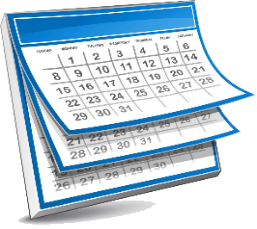 March 13thApril 10thMay 8thJune 12th                        July 10thAugust 14thSeptember 11th October 10th -TuesdayNovember 13thDecember 11th 2023 Planning Board 6:00 pm            3rd Wednesday of the monthJanuary 18th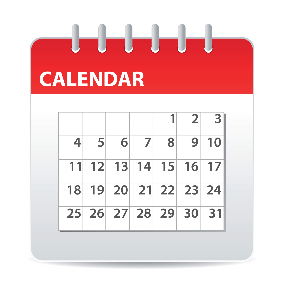 February 15thMarch 15thApril 19stMay 17thJune 21thJuly 19stAugust 16thSeptember 20th             October 18thNovember 15thNo meeting in DecemberWATER DISTRICTSWater BillingJacqui KohmanMon – Thurs 8am – 4pmCampbell Town JusticesPatricia HortonKathy DarcangeloCourt ClerksTeri WinnieDanielle Wheeler-EvansMon – Thurs. 8am – 3pm607-527-8244 Option #1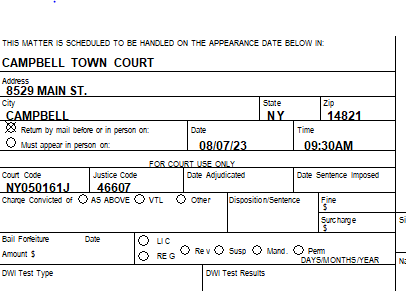 There have been changes to the calling system for the Town of Campbell Court office. If you are calling the court for information dealing with your ticket, please have your ticket ready. The court office is option 1 on the main call line. Look at the bottom left of your ticket for your Justice Code as circled in the above image.  46607 is Judge Horton, option 146707 is Judge Darcangelo, option 2Please pick the corresponding call line when looking at your ticket to speak to the correct clerk.      ~~~~~~~~~~~~~~~~~~~~~~~~~~~~~~~~~~~Campbell HistorianSandra AustinHours by appointment only607-527-8244 Ext 219And leave a messageINTERESTED IN CAMPBELL HISTORY?Come out and join our Town Historian, Sandy Austin, for a Historical Slide Tour of Campbell’s Old Main Street.  This special presentation will be on Thursday, October 26th, 2023 at 6 p.m. at the Campbell Town Hall. We will begin the slide tour at the Campbell-Savona High School and take a photo tour to Route 415 and look into a little history along the way.      SNIPPETS OF HISTORYREMEMBERING CAMPBELL’S “STOWELL MANSION”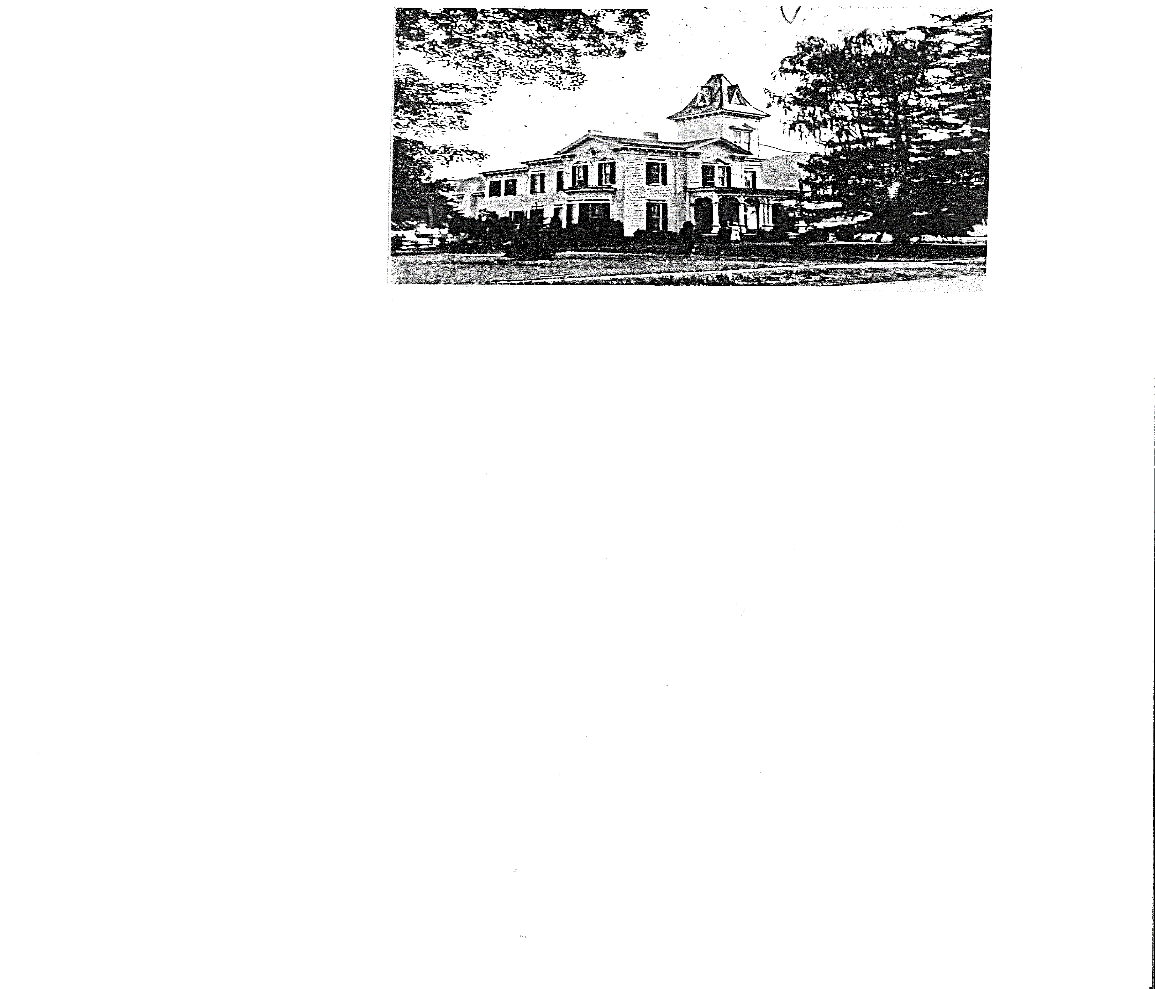 By:  Sandy Austin, Town HistorianIn 1929, the U.S. felt the great depression, but to a 10-year old boy in the Town of Campbell, there was not much effect in a small farming community. The depression years started with the stock market crash and lasted until about the start of World War II. The years were about 1929 to 1939 when Harold Austin was aged 10 through 20. From time to time, I would sit down with Harold, my father-in-law who loved to talk about the “old days”, and we would reminisce with old news articles and photos.He told me of a time when the Stowell Mansion was on the lower end of Main Street, just east of the railroad tracks. It was a grand old Victorian-style mansion built by John Runner who owned a tobacco farm there where he operated a tobacco farm on about 250 acres. It was built shortly after the Civil War which, would be around 1867. The 1886 map of the Town Hamlet shows his 250-acre holding extending over to now Clawson Drive, but at that time, part of McNutt Run Road.   His lands even extended across the street on the “now cheese plant” side. Harold recalled that when he was a boy, Clawson Drive was a tractor path or a dirt buggy road through the tobacco fields which were in the flat area.  Tobacco farms involved steady labor from late winter through the following fall. Harvest would take place in late August or early September when the plants were cut and allowed to wilt in the fields for several hours, then gathered and, hung to dry in a barn.  Tobacco farming would take a toll on the fertility of the soil. Typically the crop would flourish for 3 years and then would need to lie fallow.During WWI, cigarettes were included in military rations and associated with patriotism.  Smoking habits of the soldiers, their way to escape the stress of battle and steady their nerves, was brought home to the States. Legend has it that there were several tobacco farms in Steuben County from about 1864 to the 1940’s. In 1893, Willis L. Hamilton [the son of J.D. Hamilton], purchased the John Runner farm for $16,000. I’m thinking he lived there until he died in about 1932. Other owners over the years were Frank McCabe, James McCabe and then Attorney Claude V. Stowell.  Harold remembered as a boy, the Stowell Dairy Farm, owned by Claude Stowell who was a lawyer and also a farmer. Stowell was quite well-to-do and also owned land up the Forty Dollar Road which was a side hill that he used is as a summer pasture.  He had 60-70 cows and 8-10 employees.  Mr. Stowell, he recalls, would tell the townspeople when it was time to run the cows through Town. The cows would go up through the town all right, but when they’d come to the plank bridge [over by what is now the American Legion], they would stop and go no further until the farm hands would trick the cows by dangling pails of feed in front of them through the river and the rest of the cows would all follow. Then in the fall, he’d take them all back through the Town again back to the homestead. When Claude passed on, the property was purchased by his son, Basil Stowell and his wife, who lived there for about 20 years. Some people might remember the Stowell Equipment Co. run by Basil adjacent to the house selling farm equipment and supplies starting in 1941.Sadly, the beautiful home was in the path of what became the east-bound off-ramp and the west-bound on-ramp of the Southern Tier Expressway now known as I-86’s Exit 41. The home was town down in July of 1965 to make way for progress..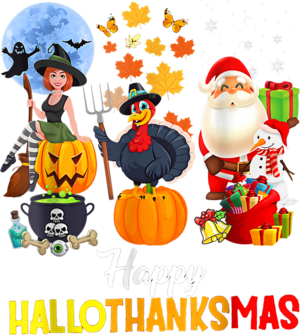 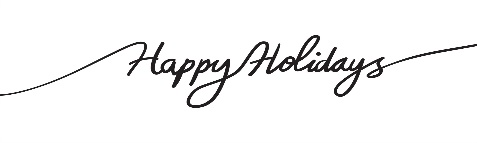 2023 Town Hall Dates at a Glance            September 4-Town Hall ClosedSeptember 11–Town Board 7 pmSeptember 20–Planning Board 6 pm  October 9-Town Hall ClosedOctober 10-Town Board 7 pm October 18-Planning Board 6 pm	November 7-Town Hall ClosedNovember 9-Town Hall ClosedNovember 13 – Town Board 7 pm November 15-Planning Board 6 pmNovember 22-Town Hall ClosedNovember 23- Town Hall ClosedDecember 11-Town Board 7 pmDecember 21-Town Hall Closes 12pmDecember 25-Town Hall ClosedDecember 28-Town Hall Closes 12pm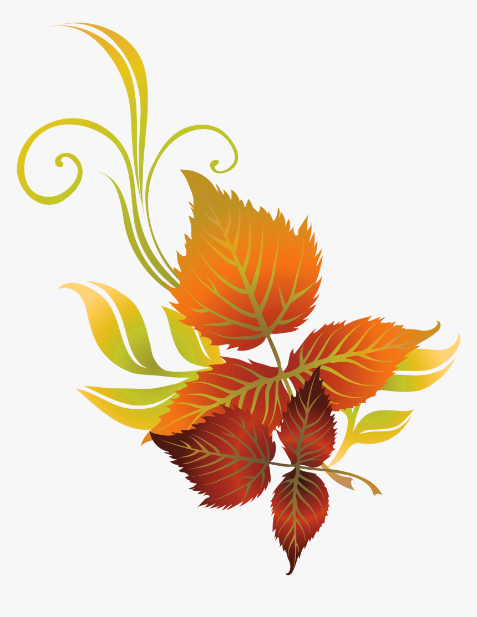 Campbell Town Hall8529 Main StreetCampbell, NY 14821607-527-8244 Phone607-527-8280 Faxwww.campbellny.comPRST STDECRWSSU.S. POSTAGE PAIDEDDM